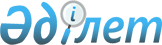 Об изменении границ города, сел и населенных пунктов в сельских округах по городу КентауСовместные решение Кентауского городского маслихата Туркестанской области от 31 декабря 2020 года № 420 и постановление акимата города Кентау Туркестанской области от 30 декабря 2020 года № 512. Зарегистрированы Департаментом юстиции Туркестанской области 28 января 2021 года № 6044
      В соответствии с пунктами 1, 5 статьи 108 Земельного кодекса Республики Казахстан от 20 июня 2003 года, подпунктом 3) статьи 13 Закона Республики Казахстан от 8 декабря 1993 года "Об административно - территориальном устройстве Республики Казахстан" акимат города Кентау ПОСТАНОВИЛ и Кентауский городской маслихат РЕШИЛ:
      1. Изменить границы населенных пунктов согласно представленным совместным предложениям, отдела земельных отношений и отдела градостроительства и архитектуры города Кентау:
      1) включить 60,99 гектар земельного участка в границу населенного пункта Шоктас сельского округа Шага, общая площадь 120,53 гектар;
      2) включить 165,37 гектар земельного участка в границу населенного пункта Бершин тобе сельского округа Шага, общая площадь 654,47 гектар;
      3) включить 298,70 гектар земельного участка в границу населенного пункта Енбекши Дикан сельского округа Иассы, общая площадь 464,19 гектар;
      4) включить 3,65 гектар земельного участка в границу населенного пункта Шойтобе сельского округа Иассы, общая площадь 123,35 гектар;
      5) включить 118,13 гектар земельного участка в границу населенного пункта 30 разъезд сельского округа Жибек жолы, общая площадь 260,42 гектар;
      6) включить 10,05 гектар земельного участка в границу населенного пункта Ойык сельского округа Жана Икан, общая площадь 51,2 гектар;
      7) включить 199,52 гектар земельного участка в границу населенного пункта Ибата сельского округа Жана Икан, общая площадь 1295,39 гектар;
      8) включить 81,99 гектар земельного участка в границу населенного пункта Шипан сельского округа Жуйнек, общая площадь 252,83 гектар;
      9) включить 96,0 гектар земельного участка в границу населенного пункта Жуйнек сельского округа Жуйнек, общая площадь 1076,0 гектар;
      10) включить 74,25 гектар земельного участка в границу населенного пункта Кумайлыкас сельского округа Бабайкорган, общая площадь 202,65 гектар;
      11) включить 55,96 гектар земельного участка в границу населенного пункта Улгили сельского округа Бабайкорган, общая площадь 174,90 гектар;
      12) включить 145,54 гектар земельного участка в границу населенного пункта Ынталы сельского округа Майдантал, общая площадь 580,0 гектар;
      13) включить 51,24 гектар земельного участка в границу населенного пункта Егизкара сельского округа Майдантал, общая площадь 55,67 гектар;
      14) включить 174,0 гектар земельного участка в границу населенного пункта Каражон сельского округа Майдантал, общая площадь 250,50 гектар;
      15) включить 132,03 гектар земельного участка в границу населенного пункта Кумтиын сельского округа Карашык, общая площадь 224,71 гектар;
      16) включить 39,67 гектар земельного участка в границу населенного пункта Жалантос сельского округа Ушкайык, общая площадь 69,52 гектар;
      17) включить 402,12 гектар земельного участка в границу населенного пункта Теке сельского округа Ушкайык, общая площадь 744,56 гектар;
      18) включить 11,07 гектар земельного участка в границу населенного пункта Нуртас сельского округа Ушкайык, общая площадь 301,49 гектар;
      19) включить 77,50 гектар земельного участка в границу населенного пункта С.Кожанов сельского округа Ушкайык, общая площадь 113,74 гектар;
      20) включить 47,12 гектар земельного участка в границу населенного пункта Шорнак сельского округа Шорнак, общая площадь 464,08 гектар;
      21) включить 0,98 гектар земельного участка в границу населенного пункта №32 разъезд сельского округа Шорнак, общая площадь 3,08 гектар;
      22) включить 33,76 гектар земельного участка в границу населенного пункта Космезгил сельского округа Шорнак, общая площадь 589,84 гектар;
      23) включить 21,77 гектар земельного участка в границу населенного пункта Аша сельского округа Шорнак, общая площадь 374,09 гектар;
      24) включить 233,89 гектар земельного участка из сельского округа Иассы и 41,25 гектар земельного участка из сельского округа Шага, в границу села Хантаги, общая площадь села Хантаги на 5588,06 гектар;
      25) включить 11,8 гектар земельного участка из сельского округа Орангай, в границу села Карнак, общая площадь села Карнак на 38244,47 гектар;
      26) включить 91,37 гектар земельного участка из села Байылдыр и 1053,43 гектар земельного участка из села Карнак, в границу города Кентау, общая площадь города Кентау на 5316,12 гектар.
      2. Государственному учреждению "Аппарат Кентауского городского маслихата" в порядке установленном законодательством Республики Казахстан обеспечить:
      1) государственную регистрацию настоящего совместного постановления и решения в Республиканском государственном учреждении "Департамент юстиции Туркестанской области Министерства юстиции Республики Казахстан";
      2) размещение настоящего совместного постановления и решения на интернет-ресурсе Кентауского городского маслихата после его официального опубликования.
      3. Данное совместное постановление и решение вводится в действие по истечении десяти календарных дней после дня его первого официального опубликования.
					© 2012. РГП на ПХВ «Институт законодательства и правовой информации Республики Казахстан» Министерства юстиции Республики Казахстан
				
      Аким города

Д. Махажанов

      Председатель сессии

М. Кунпеисов

      Секретарь маслихата

С. Абдрахманов
